Вариант 21. В одной из кодировок Unicode каждый символ кодируется 2 байтами.Карина  написала текст (в нём нет лишних пробелов):«Киви,  груша,  ананас, абрикос, апельсин, грейпфрут – фрукты».Ученица вычеркнула из списка название одного из фруктов. Заодно она вычеркнула ставшие лишними запятые и пробелы – два пробела не должны идти подряд.При этом размер нового предложения в данной кодировке оказался на 160 бит меньше, чем размер исходного предложения. Напишите в ответе вычеркнутое название фрукта.2. От разведчика было получено сообщение:  1011100001.В этом сообщении зашифрован пароль – последовательность русских букв. В пароле использовались только буквы  А, К, О, П, Р, Т; каждая буква кодировалась двоичным словом по такой таблице:  Расшифруйте сообщение. Запишите в ответе пароль.3. Напишите наибольшее число x, для которого истинно высказывание:                                       (число <50) И НЕ (число чётное).4. Между населёнными пунктами A, B, C, D, E построены дороги, протяжённость которых (в километрах) приведена в таблице.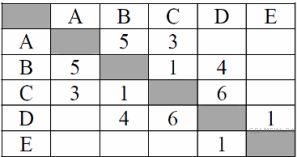 Определите длину кратчайшего пути между пунктами A и Е, проходящего через пункт B. Передвигаться можно только по дорогам, протяжённость которых указана в таблице.5. У исполнителя Альфа две команды, которым присвоены номера:1. раздели на b2. вычти 3 (b – неизвестное натуральное число; b ≥ 2)Выполняя первую из них, Альфа уменьшает число на экране в b раз, а выполняя вторую, уменьшает его на 3. Программа для исполнителя Альфа – это последовательность номеровкоманд. Известно, что программа 2212 переводит число 34 в число 11.Определите значение b.6. Дана программа:var s,t: integer;begin   readln(s);   readln(t);   if (s > 10) or (t > =10)       then writeln ("ДА")       else writeln ("НЕТ")end.   Было проведено 8 запусков программы, при которых в качестве значений переменных s и t вводились следующие пары чисел:     (11, 2); (1, 12); (11, 12); (–11, –12); (–11, 12); (–12, 11); (10, 10); (10, 5).Сколько было запусков, при которых программа напечатала «НЕТ»?7. Доступ к файлу table.xls, находящемуся на сервере sch.com, осуществляется по протоколу https. Фрагменты адреса файла закодированы числами от 1 до 7. 
Запишите последовательность этих чисел, кодирующую адрес указанного файла в сети Интернет.1) com	2) https	3) ://	4) sch.	5) .xls	6) table	7) /8. В языке запросов поискового сервера для обозначения логической операции «ИЛИ» используется символ «|», а для логической операции «И» – символ «&».В таблице приведены запросы и количество найденных по ним страниц некоторого сегмента сети Интернет.Какое количество страниц (в тысячах) будет найдено по запросу Лондон?9. На рисунке — схема дорог, связывающих города А, Б, В, Г, Д, Е, К. По каждой дороге можно двигаться только в одном направлении, указанном стрелкой. Сколько существует различных путей из города А в город К, проходящих через город Е?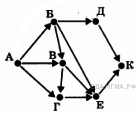 10. Среди приведённых ниже трёх чисел, записанных в различных системах счисления, найдите минимальное  и запишите его в ответе в десятичной системе счисления. В ответе запишите только число, основание системы счисления указывать не нужно.3216, 428, 111102. АКОПРТ0110111110000100 ЗапросНайдено страниц (в тысячах)Париж | Лондон427Париж222Париж & Лондон50